INDICAÇÃO Nº 1672/10“Poda de árvores na Rua, Ruth Garrido Roque, em frente ao número, 540 no bairro Parque do Lago.”INDICA ao Senhor Prefeito Municipal, na forma regimental, determinar ao setor competente que proceda a poda de árvores na Rua, Ruth Roque Garrido em frente ao número, 540 no bairro Parque do Lago.Justificativa:Segundo o morador dessa residência referidas árvores estão com os galhos elevado e a noite ficando muito escuro, o que causa receito a quem por ali passam, e também está fazendo muita sujeira na calçada e no quintal. Motivo pelo qual pede suas podas.   Plenário “Dr. Tancredo Neves”, em 12 de maio de 2010.DUCIMAR DE JESUS CARDOSO“KADU GARÇOM”-vereador-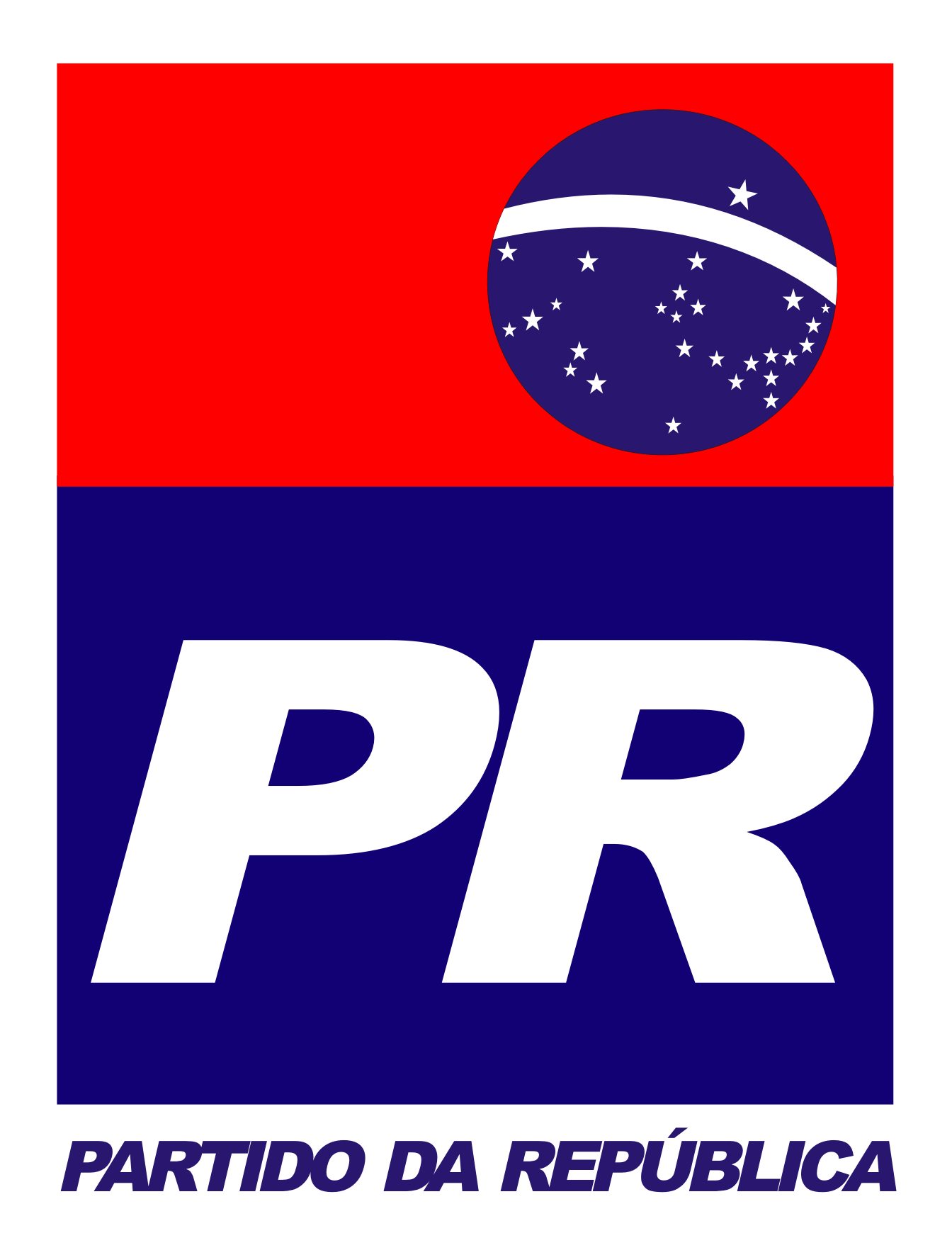 